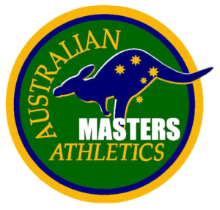 Australian Masters Athletics IncHall of Fame NominationAdministrator CategoryNominations for the Hall of Fame need to carefully consider the issues and requirements identified inthe Hall of Fame paper.Please type, print or write legiblyFull Name of NomineeNominee Phone contact detailsNominee Email contact detailsNominee AddressMasters Athletics club (s)Must be a minimum of 16 years involvement in masters athletics, with significantinvolvement in the administration of the sport, in addition to any participation orMembership Record (years)otherwise as an athlete. Consideration of nominees with less than the minimum requiredmay be given for untimely circumstances terminating their involvement in the sport.NominatorSeconderNominator Phone contact detailsNominator Email contact detailsPlease send completed form and required information to: AMA Hall of Fame Committee GPO Box 890 Hobart Tasmania 7001A letter acknowledging receipt of the nomination will be sent to the Nominator.Australian Masters Athletics - Hall of Fame Administrator Nomination Form page 1/7Biography of the Nominee - this should include a sporting, sports administration and personal historyPlease use another page as appropriateAustralian Masters Athletics - Hall of Fame Administrator Nomination Form page 2/7Involvement in Masters Athletics Administration - Offices or roles held at International, National andState/Territory  levels – Note: that  length  of  service  is  in  itself  not  sufficient  for  a  successful  Hall  of  Famenomination)YearsOrganisation Office Main ResponsibilitiesFrom - ToPlease use another page as appropriateAustralian Masters Athletics - Hall of Fame Administrator Nomination Form page 3/7Substantial and Outstanding Achievements in Masters Athletics Administration - Innovative activities,products  or  outcomes  in  which  the  nominee  has  played  a  major  role  in  initiating,  driving  or  undertaking,particularly  achievements  at  the  national  and  international  level  of  the  sport.    Achievements  at  a  state  orterritory  will  be  considered  at  a  lower  level.    Examples  of  substantial  and  outstanding  achievements  mayinclude:  involvement  in  the  management  of  major  events,  including  the  organisation  of  masters  athletes;officiating and/or coaching of masters athletes; undertaking major organisational reforms and significant newinitiatives; the development of key products such as strategic plans communication, illicit drug, marketing orsponsorship strategies, new constitutions tools; productions of publications such as newsletters, handbooks,manuals, histories etc.  These achievements must relate specifically to masters athletics, and must be aboveand beyond that normally expected for an administrator.Achievement Detail, comment and nature of involvementPlease use another page as appropriateAustralian Masters Athletics - Hall of Fame Administrator Nomination Form page 4/7World, Australian, State/Territory Records Set (Note: whilst this does not have to be completed for this Category, itmay assist the nominee in highlighting their participation and achievements in the sport).Record level Event Age group Performance Date PlaceMajor Medal Placings at World Masters Athletics Champs (WMA), World Masters Games (WMG), AustralianMasters Athletics (AMA), Oceania Championships (OAMA), Australian Masters Games (AMG) (Note: whilst thisdoes  not  have to  be  completed  for this Category,  it  may  assist  the  nominee in  highlighting  their  participation  andachievements in the sport).Competition event Age group Placing Performance Date PlacePlease continue on copies of this page as appropriateAustralian Masters Athletics - Hall of Fame Administrator Nomination Form page 5/7Personal  Qualities  of the  Nominee – a Testimonial addressing  the Nominee’s  personal  qualities - integrity,exemplary  sportsmanship,  affability,  respect  for  others,  support  for  the  values  of  the  sport  and  Australianmasters athletics and their status as a positive role model for the sport.Australian Masters Athletics - Hall of Fame Administrator Nomination Form page 6/7Supporting Documentation - Please include in an attached envelope supporting documentation suchas reports, articles, minutes, commendations etc., where these are available.  Please indicate originand date for any documentation.  Note that the supporting information may be copied for the AMAarchives and will be returned promptly.  Please specify where this documentation should be returnedto.Photos – Please include in an attached envelope a number of good quality photos of the Nominee,including  at  least  one  head  shot,  which  may  also  include  action  shots  in the  Nominee’s preferredevents, should they also be a competitor, including a date and location and other relevant informationof photo.  The photos may be used in any citation and copied for display in the Hall of Fame.  Pleasespecify where these photos should be returned to.Other General Comment, Instruction, Advice1. The details provided in this nomination are to the best of our knowledge correct and have beenchecked with the ……………………………………………. Masters Athletics Club and against the record.2. We are not aware of any conduct or behaviour by the Nominee that may be prejudicial to theAMA Hall of Fame or the good name of Australian Masters Athletics.3. The  Nomination  form  has  been  filled  in  consistent  with  the  requirements  of  the  AMA  Hall  ofFame paper. (please note an incomplete form will not be considered and may be delayed for 12months).4. The Supporting Information and Photos have been included.5. The Nominee does /does not know that they have been nominated.------------------------------------------------------ ------------------------------------------------------Signed Nominator Signed SeconderAustralian Masters Athletics - Hall of Fame Administrator Nomination Form page 7/7